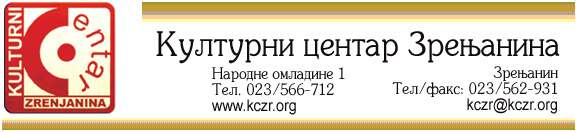 САОПШТЕЊЕ ЖИРИЈАЛИКОВНОГ КОНКУРСА 30X30На Ликовни конкурс 30x30,  2109. год. Пријавило се 202 аутора из Србије, Хрватске, Републике Српске, БиХ, Македоније, Црне Горе, Словеније и Италије. Жири у саставу: Ана Станар, историчар уметности; мр Вукашин Миловић, вајар и мр Милутин Мићић, академски сликар и аутор пројекта одабрао је 28.11.2019. године, радове 159 аутора и доделио три награде које ће бити саопштене на отварању изложбе  - 13. децембра 2019. год. У Културном центру Зрењанина, у 19часова.Поштоване колегинице и колеге,захваљујем Вам се на учешћу на конкурсу 30x30. И ове године је стигао велики број радова. Због просторних и других околности морали смо да одаберемо одређени број радова. Жао нам је што нисмо могли да уврстимо и оне који су по квалитету могли да буду саставни део овог пројекта. Срдачан поздрав,Милутин Мићић, аутор пројекта 